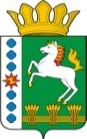 КОНТРОЛЬНО-СЧЕТНЫЙ ОРГАН ШАРЫПОВСКОГО РАЙОНАКрасноярского краяЗаключениена проект Постановления администрацииХолмогорского сельсовета «О внесении изменений в Постановление администрации Холмогорского сельсовета от 30.10.2013 № 292 «Об утверждении муниципальной программы Холмогорского сельсовета «Муниципальное управление» (в ред. от 01.03.2018 № 33/1-п)26 марта  2019 год 						          	 		№ 27Настоящее экспертное заключение подготовлено Контрольно – счетным органом Шарыповского района на основании ст. 157 Бюджетного  кодекса Российской Федерации, ст. 9 Федерального закона от 07.02.2011 № 6-ФЗ «Об общих принципах организации и деятельности контрольно – счетных органов субъектов Российской Федерации и муниципальных образований», ст. 5 Решения Шарыповского районного Совета депутатов от 20.09.2012 № 31/289р «О внесении изменений и дополнений в Решение Шарыповского районного Совета депутатов от 21.06.2012 № 28/272р «О созданииКонтрольно – счетного органа Шарыповского района» (в ред. от 20.03.2014 № 46/536р), пункт 1.2.3 Соглашения от 20.01.2015 «О передаче Контрольно-счетному органу Шарыповского района полномочий Контрольно-счетного органа Холмогорского сельсовета по осуществлению внешнего муниципального финансового контроля», соглашение о передаче Контрольно – счетному органу Шарыповского района полномочий Контрольно – счетного органа Холмогорского сельсовета по осуществлению внешнего муниципального финансового контроля, соответствии со стандартом организации деятельности Контрольно – счетного органа Шарыповского района СОД 2 «Организация, проведение и оформление результатов финансово – экономической экспертизы проектов Решений Шарыповского районного Совета депутатов и нормативно – правовых актов по бюджетно – финансовым вопросам и вопросам использования муниципального имущества и проектов муниципальных программ» утвержденного приказом Контрольно – счетного органа Шарыповского района от 16.12.2013 № 29.Представленный на экспертизу проект Постановления администрации Холмогорского сельсовета «О внесении изменений в Постановление администрации Холмогорского сельсовета от 30.10.2013 № 292 «Об утверждении муниципальной программы Холмогорского сельсовета «Муниципальное управление» (в ред. от 01.03.2018 № 33/1-п) направлен в Контрольно – счетный орган Шарыповского района 18 марта 2019 года, разработчиком данного проекта Постановления является администрация Холмогорского сельсовета Шарыповского района.Основанием для разработки муниципальной программы являются:- статья 179 Бюджетного кодекса Российской Федерации;- Постановление администрации Холмогорского сельсовета от 29.07.2013 № 207 «Об утверждении Порядка принятия решений о разработке  муниципальных программ Холмогорского сельсовета, их формировании и реализации»;- распоряжение администрации Холмогорскогосельсовета от 29.08.2013  № 16 «Об утверждении Перечня муниципальных программ Холмогорского сельсовета».Ответственный исполнитель муниципальной программы администрация Холмогорского сельсовета.Соисполнители муниципальной программы отсутствуют.Подпрограммами муниципальной программы являются:«Управление муниципальным имуществом и  земельными ресурсами».«Управление муниципальными финансами». «Обеспечение реализации муниципальной программы».Целью муниципальной программы является создание условий для эффективного, ответственного и прозрачного муниципального управления в рамках выполнения установленных функций и полномочий.Мероприятие проведено 26 марта 2019 года.В ходе подготовки заключения Контрольно – счетным органом Шарыповского района были проанализированы следующие материалы:- проект Постановления администрации Холмогорского сельсовета «О внесении изменений в постановление администрации Холмогорского сельсовета от 30.10.2013 № 292 «Об утверждении муниципальной программы Холмогорского сельсовета «Муниципальное управление» (в ред. от 01.03.2018 № 33/1-п).- паспорт муниципальной программы Холмогорского сельсовета «Муниципальное управление»;- Решение Холмогорского сельского Совета депутатов от 05.12.2017 № 11-74р «О бюджете поселения на 2018 год и плановый период 2019-2020 годов» (в ред. от 18.12.2018 № 22-127Р).Рассмотрев представленные материалы к проекту Постановления муниципальной программы «Муниципальное управление» установлено следующее:В соответствии с проектом паспорта муниципальной программы происходит изменение по строке (пункту) «Информация по ресурсному обеспечению программы, в том числе в разбивке по источникам финансирования по годам реализации программы».После внесения изменений строка  будет читаться:Увеличение  объемов бюджетных ассигнований  на реализацию муниципальной программы составило в сумме 573 791,67 (3,13%), в том числе:- за счет средств федерального бюджета в сумме 25 901,70 руб. (2,89%);- за счет средств краевого бюджета в сумме 309 116,58 руб. (720,55%);- за счет средств районного бюджета в сумме 26 000,00 руб. (100,00%);- за счет средств бюджета поселения в сумме 612 773,39 руб. (3,60%)В соответствии с проектом паспорта Подпрограммы «Обеспечение реализации муниципальной программы» муниципальной программы, происходит изменение по строке (пункту) «Объемы и источники финансирования подпрограммы».После внесения изменений строка  будет читаться:По подпрограмме «Обеспечение реализации муниципальной программы» увеличение бюджетных ассигнований в сумме 1 134 633,59 руб. (9,46%), в том числе:За счет средств федерального бюджета в сумме 25 901,70 руб. (2,89%) на осуществление первичного воинского учета на территориях, где отсутствуют военные комиссариаты;За счет средств краевого бюджета в сумме 309 116,58 руб. (720,55%), из них: - в сумме 98 868,00 руб. на повышение размеров оплаты труда работников бюджетной сферы с 01.01.2018 на 4%;- в сумме 66 536,00 руб. на региональные выплаты, обеспечивающие уровень заработной платы работников бюджетной сферы не ниже размера минимальной заработной платы (минимального размера оплаты труда);- в сумме 1 223,00 руб. на выполнение государственных полномочий по созданию и обеспечению деятельности административных комиссий;- в сумме 142 489,58 руб. на частичное финансирование (возмещение) расходов на повышение размеров оплаты труда отдельным категориям работников бюджетной сферы.  За счет средств бюджета поселения в сумме 799 615,31 руб. (7,23%) на мероприятие «Руководство и управление в сфере установленных функций и полномочий органов местного самоуправления» на оплату тепловой энергии, аварийное обслуживание административного здания, приобретение канцелярских товаров и ГСМ, возмещение судебных расходов по оплате услуг представителя, на командировочные расходы, на оплату штрафов и исполнительских сборов. В соответствии с проектом паспорта Подпрограммы «Управление муниципальным имуществом и земельными ресурсами» муниципальной программы, происходит изменение по строке (пункту) «Объемы и источники финансирования подпрограммы».После внесения изменений строка  будет читаться:По подпрограмме «Управление муниципальным имуществом и земельными ресурсами» увеличение бюджетных ассигнований в сумме 89 348,08 руб. (297,83%), в том числе:За счет средств районного бюджета в сумме 26 000,00 руб. (100,00%) на предоставление иных межбюджетных трансфертов бюджетам поселений на выполнение кадастровых работ по формированию земельных участков;За счет средств бюджета поселения в сумме 63 348,08 руб. (111,19%), в том числе:- в сумме 50 000,00 руб. на выполнение кадастровых работ по оформлению земельных участков под кладбищами Холмогорского сельсовета;- в сумме 13 348,08 руб. на оказание услуг по установлению на местности границ земельных участков под площадками временного накопления отходов на территории Холмогорского сельсовета.В нарушение ст. 179 Бюджетного кодекса РФ, пунктов 2 и 3 статьи 9 Федерального закона от 07.02.2011 № 6-ФЗ «Об общих принципах организации и деятельности контрольно – счетных органов субъектов Российской Федерации и муниципальных образований», пункта 1.2.  соглашения от 20.01.2015 о передаче Контрольно – счетному органу Шарыповского района полномочий Контрольно – счетного органа Холмогорского сельсовета по осуществлению внешнего муниципального финансового контроля администрация Холмогорского сельсовета не направляла проекты муниципальных программ Холмогорского сельсовета в Контрольно – счетный орган Шарыповского района для проведения финансово – экономической экспертизы за 2018 год.На основании выше изложенного Контрольно – счетный орган Шарыповского района предлагает:Администрации Холмогорского сельсовета принять проект Постановления администрации Холмогорского сельсовета «О внесении изменений в постановление администрации Холмогорскогосельсовета от 30.10.2013 № 292 «Об утверждении муниципальной программы «Муниципальное управление».Ответственному исполнителю администрации Холмогорского сельсовета предоставлять корректировки муниципальных программ в соответствии с бюджетным законодательством для проведения финансово – экономической экспертизы в Контрольно – счетный орган Шарыповского района.Главному бухгалтеру администрации Холмогорского сельсовета Е.Г. Варжинской усилить контроль по внесению изменений в муниципальные программы.ПредседательКонтрольно – счетного органа						Г.В. СавчукАудитор Контрольно – счетного органа						И.В. ШмидтИнформация по ресурсному обеспечению программы, в том числе в разбивке по источникам финансирования, по годам реализации программы Предыдущая редакцияПредлагаемая редакция (проект Постановления)Информация по ресурсному обеспечению программы, в том числе в разбивке по источникам финансирования, по годам реализации программы Планируемое финансирование программных мероприятий  составляет 18 348 365,00 руб., в том числе по годам:2018 год – 9 926 855,00 руб.;2019 год – 4 404 755,00 руб.;2020 год – 4 016 755,00 руб.За счет средств федерального бюджета 897 400,00 руб., из них:2018 год – 292 800,00 руб.;2019 год – 296 300,00 руб.;2020 год – 308 300,00 руб.за счет средств  краевого бюджета 42 900,00 руб. из них:2018 год – 14 300,00 руб.;2019 год – 14 300,00 руб.2020 год – 14 300,00 руб.За счет средств районного бюджета 0 000,00 руб., из них:2018 год – 0,00 руб.;2019 год – 0,00 руб.;2020 год – 0,00 руб.За счет средств бюджета поселения 17 008 065,00 руб., из них:2018 год – 9 619 755,00 руб.;2019 год – 3 694 155,00 руб.;2020 год – 3 694 155,00 руб.Планируемое финансирование программных мероприятий  составляет 18 922 156,67 руб., в том числе по годам:2018 год – 10 900 626,67 руб.;2019 год – 4 004 765,00 руб.;2020 год – 4 016 765,00 руб.За счет средств федерального бюджета 923 301,70 руб., из них:2018 год – 318 701,70 руб.;2019 год – 296 300,00 руб.;2020 год – 308 300,00 руб.за счет средств  краевого бюджета 352 016,58 руб. из них:2018 год – 323 416,58 руб.;2019 год – 14 300,00 руб.2020 год – 14 300,00 руб.За счет средств районного бюджета 26 000,00 руб., из них:2018 год – 26 000,00 руб.;2019 год – 0,00 руб.;2020 год – 0,00 руб.За счет средств бюджета поселения 17 620 838,39 руб., из них:2018 год – 10 232 508,39 руб.;2019 год – 3 694 165,00 руб.;2020 год – 3 694 165,00 руб.Объемы и источники финансирования подпрограммы Предыдущая редакцияПредлагаемая редакция (проект Постановления)Объемы и источники финансирования подпрограммы Общий объем бюджетных ассигнований на реализацию подпрограммы  составляет 11 992 775,00 руб., в том числе:за счет средств федерального  бюджета 897 400,00  руб., из них:2018 год  - 292 800,00 руб.;2019 год – 296 300,00 руб.;2020 год – 308 300,00 руб.за счет средств краевого бюджета 42 900,00  руб., из них:2018 год  - 14 300,00 руб.;2019 год – 14 300,00 руб.;2020 год – 14 300,00 руб.за счет средств бюджета поселения 11 052 475,00 руб., из них:2018 год – 3 684 165,00 руб.;2019 год – 3 684 155,00 руб.;2020 год – 3 685 155,00 руб.Общий объем бюджетных ассигнований на реализацию подпрограммы  составляет 13 127 408,59 руб., в том числе:за счет средств федерального  бюджета 923 301,70  руб., из них:2018 год  - 318 701,70 руб.;2019 год – 296 300,00 руб.;2020 год – 308 300,00 руб.за счет средств краевого бюджета 352 016,58  руб., из них:2018 год  - 323 416,58 руб.;2019 год – 14 300,00 руб.;2020 год – 14 300,00 руб.за счет средств бюджета поселения 11 852 090,31 руб., из них:2018 год – 4 483 760,31 руб.;2019 год – 3 684 165,00 руб.;2020 год – 3 685 165,00 руб.Объемы и источники финансирования подпрограммы Предыдущая редакцияПредлагаемая редакция (проект Постановления)Объемы и источники финансирования подпрограммы Общий объем бюджетных ассигнований на реализацию подпрограммы  составляет 30 000,00 руб., в том числе:за счет средств бюджета поселения 30 000,00 руб., из них:2018 год – 10 000,00 руб.;2019 год – 10 000,00 руб.;2020 год – 10 000,00 руб.Общий объем бюджетных ассигнований на реализацию подпрограммы  составляет 119 348,08 руб., в том числе:за счет средств районного бюджета 26 000,00 руб., из них:2018 год – 26 000,00 руб.;2019 год –0,00 руб.;2020 год – 0,00 руб.за счет средств бюджета поселения 93 348,08 руб., из них:2018 год – 73 348,08 руб.;2019 год – 10 000,00 руб.;2020 год – 10 000,00 руб.